Памятка для родителей по подготовке детей к школе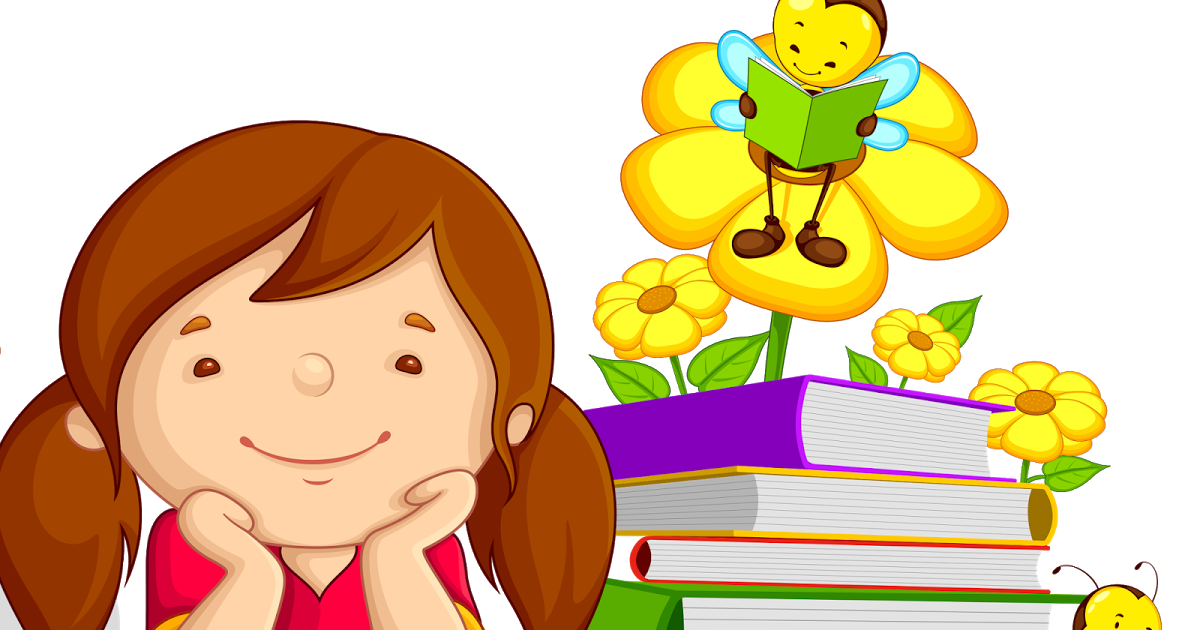 Готовность к обучению в школе - это такой уровень физического, психического и социального развития ребенка, который необходим для успешного усвоения школьной программы без ущерба для его здоровья.Следовательно, понятие «готовность к обучению в школе» включает:-физиологическую готовность – хороший уровень физического развития-психологическую готовность – достаточное развитие познавательных процессов (внимания, памяти, мышления, восприятия, воображения, ощущения, речи), обучаемости-социальную готовность – умение общаться со сверстниками и взрослымиВсе три составляющие школьной готовности тесно взаимосвязаны, недостатки в формировании любой из ее сторон так или иначе сказываются на успешности обучения в школе.Кроме занятий в детском саду мы рекомендуем играть с детьми дома для закрепления полученных знаний и навыковМамы и папы будущих первоклассников!В эти игры вы можете играть с детьми дома:Назови одним словомИгра проводится с предметными картинками, либо с игрушками. Смысл упражнения – научить ребенка правильно использовать обобщающие слова.  Взрослый выкладывает на стол картинки, и просит назвать их одним словом. Например,1)лиса, заяц, волк, медведь – животные;2)кровать, стул, диван, кресло; - мебель;3)сосна, ель, ива, клен – деревья и т.п.Назови три предметаЭта игра развивает у ребенка словесно-логическое мышление. Ведущий (вначале взрослый, а затем – кто-то из детей) называет слово (например, мебель) и бросает мяч одному из играющих, тот должен назвать три предмета, которые можно назвать одним этим словом (например, стул, стол, кровать). Кто ошибся, платит фант.Графический диктантДля упражнения нужен тетрадный лист в клетку и карандаш. Первое время для ребенка желательно поставить точки, чтобы он знал, откуда начинать узор. Перед началом упражнения пусть ребенок покажет, где у него правая и где левая рука. Объясните ребенку, что вы будете диктовать ему узоры, а он будет рисовать по маленьким клеточкам. Узоры могут быть любыми, а начинать желательно с простого, например:Одна клетка вверх. Одна клетка направо. Одна клетка вниз. Одна направо.Предложите ребенку закончить узор самостоятельно до конца строчки. Далее можно давать задания посложнее, например, две клетки вверх, одна влево и т.д.Задание на вниманиеРебенку предлагают нарисовать 10 (для начала можно меньше) треугольников (или любых других фигур) и закрасить, например, вторую, седьмую и девятую фигуры (или любые другие по порядку).Что изменилось?Перед ребенком выкладывают 7 картинок или игрушек (для начала можно 3-4), он должен запомнить, как они расположены. Затем взрослый просит ребенка закрыть глаза, в это время меняет 2 (затем можно больше) картинки (игрушки) местами или убирает одну (или больше) из них. Ребенка просят открыть глаза, он должен заметить, что изменилось.Четвертый лишнийЭто упражнение можно проводить в нескольких вариантах:1)с картинками: взрослый выкладывает 4 картинки с изображением предметов и говорит ребенку: «Здесь три картинки подходят друг к другу, а одна не походит к ним. Покажи ее. Почему она лишняя? Например, кот, собака, ласточка, мышь (ласточка – лишняя, т.к. это птица, а остальные – животные) или любые другие картинки2)с окружающими предметами: взрослый обращает внимание ребенка на любые предметы дома или на улице и спрашивает, что лишнее и почему. Например, стул, стол, чашка, кровать.3)со словами: взрослый называет четыре слова и спрашивает у ребенка, какое слово лишнее и почему. Например, нос, уши, очки, глаза.Найди предмет треугольной (квадратной, прямоугольной, круглой) формыИгра развивает у ребенка восприятие формы. Ребенку предлагают в окружающей обстановке или на картинке находить и называть предметы заданной формы. Например, треугольной формы: подставка для кастрюли, формочки для печенья, колпачок у Петрушки, елка, крыша у домика. Кто больше назовет предметов заданной формы, тот выиграл.Волшебный мешочекВ мешочек помещают мелкие предметы различной формы. Ребенку предлагают опустить руку в мешочек, выбрать предмет и определить его на ощупь. Затем он достает предмет из мешочка, рассматривает его и рассказывает о нем: на какую фигуру он похож.Вначале в мешочек помещают простые геометрические фигуры, а затем более сложные – предметы и игрушки, которые ребенок отгадывает, обследуя их форму на ощупь.ШтриховкаВзрослый рисует любую геометрическую фигуру (круг, квадрат, треугольник, прямоугольник) и проводит в ней 1-2 линии (горизонтальные, вертикальные или по-диагонали), на конце которых нарисовано по одной стрелочке (чтобы ребенок понимал, в каком направлении штриховать фигуру). Ребенок заканчивает штриховку, начатую взрослым, а взрослый в это время следит за тем, чтобы ребенок рисовал в нужном направлении и чтобы линии были прямые и ровные.Последовательность событийРебенку предлагают по картинкам рассказать о каком-либо событии, при этом спрашивают, что было сначала, что потом и чем все закончилось. Чем подробнее ребенок рассказывает, тем лучше, желательно, чтобы он говорил полными предложениями.Если дома нет таких картинок, можно поговорить с ребенком о том, как прошел его день в детском саду, что было утром, днем и вечером, чем они с ребятами занимались, что ели, что нового и интересного он узнал в детском саду за этот день.Можно прочитать ребенку небольшую сказку или рассказ и попросить его подробно и последовательно пересказать.Пожелания родителям1. Занимайтесь с ребенком систематически(2-3 раза в неделю), занятия желательно проводить в одно и то же время.2. Продолжительность каждого занятия для детей 6-7 лет – не больше 30 минут.3. Рисовать (писать), читать, раскрашивать, лепить, вырезать, клеить лучше за столом. Можно 10-15 минут заниматься за столом, 10-15-минут – на коврике. Это позволяет менять позу, снимает мышечное напряжение.4. Не занимайтесь с ребенком, если он плохо себя чувствует или активно отказывается от занятий.5. Начинайте занятие с любимых или простых для выполнения заданий. Это дает ребенку уверенность в своих силах.6. Спокойно, без раздражения относитесь к затруднениям и неудачам ребенка. Не ругайте, не стыдите ребенка за неудачи.7. Подбадривайте ребенка, если у него что-то не получается. Терпеливо разъясняйте все, что непонятно.8. Обязательно найдите, за что похвалить ребенка во время каждого занятия.9. Не заставляйте ребенка многократно повторять те задания, которые не получаются. В таких случаях следует вернуться к аналогичным, но более простым заданиям.